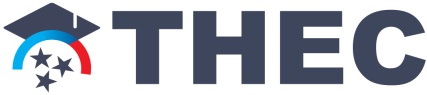 Academic Actions Notification Checklist, Policy A1.5:Reactivation of an Academic Program or Concentration*(*Requests for reactivations MUST be received less than three (3) years from the prior inactivation date.)In alignment with the statutory responsibility of the Tennessee Higher Education Commission (THEC) to review and approve new academic programs, THEC staff maintain the API. The API includes a listing of all academic programs by degree designations, associated concentrations, credit hours, off-campus locations, delivery modes, access to Academic Common Market, and other fields. To maintain the accuracy of the API, institutions must notify THEC of academic program actions as specified in THEC Policy A1.5. In order to submit academic action notifications, all parts of the appropriate checklist (as delineated below) must be submitted through Formstack. Notifications must be submitted no later than dates listed below.May 15 for all actions approved between January 1 and April 30  August 15 for all actions approved between May 1 and July 31 January 15 for all actions approved between August 1 and December 31    Please note, notifications may be submitted outside of these dates, and completed requests will be reviewed on a rolling basis. Academic Action Notification ChecklistInstitution name Name and email of person completing the formLetter of support for the proposed program from the Chief Academic OfficerYou may submit one letter of support from your institutional CAO for all academic actions submitted on the same date, but the letter must be uploaded to each notification submitted. Programmatic Accreditor (if applicable)If the program is currently accredited or seeking accreditation, please indicate the programmatic accreditor and status. Institutional/Governing Board Approval (if applicable)Date must be in the following format: MM/DD/YYYYImplementation DateDate must be in the following format: MM/DD/YYYYFederal Classification of Instructional Program (CIP) CodeCIP should appear in six-digit format (XX.XXXX) unless trailing digits are required to distinguish from existing programs of the same levelAdditional requirements by type of Academic Action NotificationReactivation of an academic program or concentration that was placed on inactivation within the past three (3) years. (Requests for reactivations MUST be received less than three (3) years from the prior inactivation date.)Indicate the academic degree program or concentration(s) being reactivated (if reactivating an academic degree program, all concentrations will automatically be reactivated.)Prior inactivation date (MM/DD/YYYY)Academic program titleDegree designationConcentration title(s) for reactivation (when applicable)Provide a brief rationale for reactivating the academic program/concentration